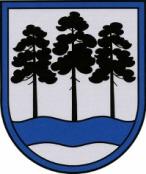 OGRES  NOVADA  PAŠVALDĪBAReģ.Nr.90000024455, Brīvības iela 33, Ogre, Ogres nov., LV-5001tālrunis 65071160, e-pasts: ogredome@ogresnovads.lv, www.ogresnovads.lv PAŠVALDĪBAS  DOMES  ĀRKĀRTAS SĒDES  PROTOKOLA  IZRAKSTSPar brīvpusdienu un ēdināšanas pabalstu nodrošināšanu izglītojamajiem Covid-19 infekcijas izplatības ierobežošanas pasākumu laikāAr Ogres novada pašvaldības domes 23.09.2021. sēdes lēmuma (protokols Nr.9; 10.) grozījumuAr Ogres novada pašvaldības domes 14.10.2021. sēdes lēmuma (protokols Nr.11; 24.) grozījumiemMinistru kabineta 2020. gada 9. jūnija noteikumu Nr.360 “Epidemioloģiskās drošības pasākumi Covid-19 infekcijas izplatības ierobežošanai” (turpmāk – MK noteikumi) 40.6punktā noteikti gadījumi, kādos izglītības procesu īsteno attālināti, un 40.24. 1.apakšpunktā noteikta kārtība, kā veicama valsts budžeta dotācijas izglītojamo brīvpusdienām izlietošana.Kārtību, kādā aprēķina, piešķir un izlieto valsts budžetā paredzētos līdzekļus to izglītojamo ēdināšanai, kuri klātienē apgūst pamatizglītības programmas 1., 2., 3. un 4.klasē, nosaka Ministru kabineta 2019. gada 10. gada noteikumi Nr.614 “Kārtība, kādā aprēķina, piešķir un izlieto valsts budžetā paredzētos līdzekļus izglītojamo ēdināšanai”.Ogres novada pašvaldības 2021. gada 1. septembra saistošo noteikumu Nr.16/2021 “Par ēdināšanas pabalstu” (turpmāk – Noteikumi) 4., 5. un 6.punktā noteikti pabalstu apmēri, kas paredzēti Ogres novada administratīvajā teritorijā (turpmāk – novads) deklarētajiem pirmsskolas, pamata vai vidējās izglītības iestāžu (turpmāk - izglītības iestādes) izglītojamajiem.  Lai sniegtu atbalstu brīvpusdienu un ēdināšanas pabalstu nodrošināšanai:Novadā dzīvesvietu deklarējušajiem vispārējās pirmsskolas izglītības iestāžu izglītojamajiem līdz piecu gadu vecumam, kuriem Covid-19 infekcijas izplatības ierobežošanas pasākumu dēļ netiek nodrošināta pirmsskolas izglītības programmas īstenošana klātienē un kuri atbilst Noteikumu 4. un 5. punktā minētajiem kritērijiem;Novadā dzīvesvietu deklarējušajiem izglītības iestāžu izglītojamajiem, kuri atbilst Noteikumu 4., 5. un 6. punktā minētajiem kritērijiem un kuriem mācību process notiek attālināti;visiem Ogres novada izglītības iestāžu 1. - 4. klašu izglītojamajiem neatkarīgi no deklarētās dzīvesvietas, kuriem mācību process notiek attālināti,un, pamatojoties uz Izglītības likuma 17. panta trešās daļas 11. punktu, Ministru kabineta 2020. gada 9. jūnija noteikumu Nr.360 “Epidemioloģiskās drošības pasākumi Covid-19 infekcijasizplatības ierobežošanai” 40.6 punktu un 40.24 1. apakšpunktu, likuma “Par pašvaldībām” 12.pantu un 21.panta pirmās daļas 27.punktu,balsojot: ar 21 balsi "Par" (Andris Krauja, Artūrs Mangulis, Dace Kļaviņa, Dace Māliņa, Dace Nikolaisone, Dainis Širovs, Dzirkstīte Žindiga, Edgars Gribusts, Egils Helmanis, Gints Sīviņš, Ilmārs Zemnieks, Indulis Trapiņš, Jānis Iklāvs, Jānis Kaijaks, Jānis Lūsis, Jānis Siliņš, Mariss Martinsons, Pāvels Kotāns, Raivis Ūzuls, Toms Āboltiņš, Valentīns Špēlis), "Pret" – nav, "Atturas" – nav, Ogres novada pašvaldības dome NOLEMJ:Covid-19 infekcijas izplatības ierobežošanas pasākumu laikā nodrošināt ar brīvpusdienām vai ēdināšanas pabalstu pārtikas paku  (turpmāk – pārtikas pakas) veidā:Ogres novada administratīvajā teritorijā dzīvesvietu deklarējušajiem vispārējās pirmsskolas izglītības iestāžu izglītojamajiem līdz piecu gadu vecumam, kuriem Covid-19 infekcijas izplatības ierobežošanas pasākumu dēļ netiek nodrošināta pirmsskolas izglītības programmas īstenošana klātienē un kuri atbilst Noteikumu 4. un 5. punktā minētajiem kritērijiem;Ogres novada administratīvajā teritorijā dzīvesvietu deklarējušajiem izglītības iestāžu izglītojamajiem, kuri atbilst Noteikumu 4., 5. un 6. punktā minētajiem kritērijiem un kuriem Covid-19 infekcijas izplatības ierobežošanas pasākumu dēļ mācību process notiek attālināti;visiem Ogres novada vispārējās izglītības iestāžu 1. - 4. klašu izglītojamajiem neatkarīgi no deklarētās dzīvesvietas, kuriem Covid-19 infekcijas izplatības ierobežošanas pasākumu dēļ mācību process notiek attālināti.Noteikt, ka pārtikas paku saturs tiek veidots piecām darba dienām saskaņā ar pārtikas tehnologa izstrādātu ēdienkarti, kas atbilst Ministru kabineta noteikumiem Nr.172 “Noteikumi par uztura normām izglītības iestāžu izglītojamiem, sociālās aprūpes un sociālās rehabilitācijas institūciju klientiem un ārstniecības iestāžu pacientiem”.Ogres novada pašvaldības domes 14.10.2021. sēdes lēmuma (protokols Nr.11; 24.) redakcijāNoteikt, ka pārtikas pakas vērtība nepārsniedz:7,50 EUR izglītojamajiem no 1. līdz 12. klasei;13,75 EUR pirmsskolas izglītojamajiem.Ogres novada pašvaldības domes 14.10.2021. sēdes lēmuma (protokols Nr.11; 24.) redakcijāNoteikt, ka pārtikas pakas tiek nodrošinātas piecu darba dienu laikā pēc pieteikuma saņemšanas, izsniedzot pārtikas paku pieteikumā izvēlētajā Ogres novada vispārējās izglītības iestādē vai izglītojamā dzīvesvietā, ja vienā mājsaimniecībā dzīvojošiem ir Slimību profilakses un kontroles centra (turpmāk – SPKC) noteikta karantīna saistībā ar konstatētu saslimšanu ar Covid-19 vīrusu.Noteikt, ka pārtikas pakas tiek izsniegtas, uzrādot Ogres novada skolēna karti vai skolēna apliecību.Noteikt, ka papildu finanšu līdzekļi, kas nepieciešami šī lēmuma izpildei, tiek paredzēti Ogres novada pašvaldības budžetā.Uzdot Ogres novada pašvaldības Centrālās administrācijas Juridiskajai nodaļai organizēt vienošanos noslēgšanu par pārtikas paku nodrošināšanu ar uzņēmumiem, kuri nodrošina ēdināšanas pakalpojumu Ogres novada izglītības iestādēs.Uzdot Ogres novada izglītības iestādēm:organizēt izglītības iestādes izglītojamo vecāku iesniegumu par pārtikas pakām pieņemšanu, atbilstības pārbaudi, informācijas sniegšanu ēdinātājam un nodrošināt saziņu ar izglītojamo vecākiem, ja izglītojamā vecāki pārtikas paku vēlas saņemt izglītojamā izglītības iestādē; pieprasījuma gadījumā sniegt informāciju Ogres novada Sociālajam dienestam par  karantīnā esošajiem izglītojamajiem.Uzdot Ogres novada Izglītības pārvaldei:Svītrots;Ogres novada pašvaldības domes 14.10.2021. sēdes lēmuma (protokols Nr.11; 24.) redakcijānodrošināt metodisku un organizatorisku atbalstu izglītības iestādēm tās saskaņā ar šo lēmumu noteikto uzdevumu izpildē;Svītrots;Ogres novada pašvaldības domes 14.10.2021. sēdes lēmuma (protokols Nr.11; 24.) redakcijānodrošināt informācijas par pieteikšanos pārtikas pakām un to saņemšanu attālinātā mācību procesa laikā publicēšanu Ogres novada pašvaldības mājas lapā internetā, Ogres novada pašvaldības izglītības iestāžu mājas lapās internetā un elektroniskajā skolvadības sistēmā www.e-klase.lv.Uzdot Ogres novada Sociālajam dienestam:nodrošināt izglītības iestādēm aktuālo informāciju par izglītojamajiem piešķirtajiem ēdināšanas pabalstiem;organizēt izglītojamo vecāku, kuri pārtikas pakas vēlas saņemt citā Ogres novada izglītības iestādē, iesniegumu pieņemšanu, atbilstības pārbaudi, informācijas sniegšanu izglītības iestādei, un nodrošināt saziņu ar izglītojamo vecākiem;organizēt izglītojamo, kuru mājsaimniecībā dzīvojošajiem ir SPKC noteikta karantīna saistībā ar konstatētu saslimšanu ar Covid-19 vīrusu, iesniegumu pieņemšanu, atbilstības pārbaudi, informāciju ēdināšanas pakalpojumu sniedzējam, saziņu ar izglītojamo vecākiem un pārtikas paku piegādi dzīves vietā Ogres novada administratīvās teritorijas ietvaros.  Ogres novada pašvaldība, ja tai ir neizmantoti brīvpusdienu nodrošināšanai piešķirtie valsts budžeta līdzekļi, ir tiesīga izlietot tos pašvaldības administratīvajā teritorijā dzīvesvietu deklarējušo 5., 6., 7., 8. un 9. klašu izglītojamo ēdināšanai, kas nāk no trūcīgām, maznodrošinātām vai daudzbērnu ģimenēm (neatkarīgi no izglītojamo izglītības ieguves formas vai vietas).Noteikt, ka pieteikumi pārtikas paku saņemšanai tiek pieņemti no 2021. gada 20. septembra.Noteikt, ka ar šī lēmuma pieņemšanu spēku zaudē: Ikšķiles novada pašvaldības domes 2020. gada 25. novembra lēmums “12.Par izglītojamo ēdināšanas atbalsta nodrošināšanu Ikšķiles novada izglītības iestādēs attālināta mācību procesa laikā” (prot.Nr.22);Ogres novada pašvaldības domes 2021. gada 21. janvāra lēmums “Par brīvpusdienu nodrošināšanu attālinātā mācību procesa laikā” (prot.Nr.1, 42.).Ogres novada pašvaldības domes 23.09.2021. sēdes lēmuma (protokols Nr.9; 10.) redakcijāKontroli par lēmuma izpildi uzdot Ogres novada pašvaldības domes priekšsēdētāja vietniekam.(Sēdes vadītāja,domes priekšsēdētāja E.Helmaņa paraksts)Ogrē, Brīvības ielā 33Nr.8      2021. gada  9. septembrī 5.